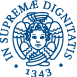 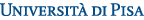 DIREZIONE DEL PERSONALE E DEGLI AFFARI GENERALISEZIONE FORMAZIONE, SVILUPPO E BENESSERELE RIFORME DEL JOBS ACTAula Magna del Polo CarmignaniPiazza dei Cavalieri, 6 - PISA9 ottobre 2015ore 9.00 – 14.00Docenti:	Dott. Ascenzo Farenti, Dirigente della Direzione del Personale e degli Affari Generali	Dott. Luca Busico, Coordinatore presso la Direzione del Personale e degli Affari Generali	Dott. Paolo Maddaloni, Responsabile dell’Unità Amministrazione del personale tecnico amministrativo	Dott. Vincenzo Tedesco, Direttore amministrativo dell’I.M.T. Alti Studi LuccaPROGRAMMAIl presente calendario è suscettibile di variazioniORARIOARGOMENTO8.30 – 9.00Registrazione partecipanti9.00 – 9.15Introduzione del Direttore Generale, Dott. Riccardo Grasso 9.15 – 9.45Dott. Ascenzo Farenti“Evoluzione della normativa sull’utilizzazione delle forme di lavoro flessibile nelle Amministrazioni pubbliche”9.45 – 10.30Dott. Paolo Maddaloni“Part-time e tutela genitoriale nei decreti attuativi del Jobs Act”10.30 – 11.00Pausa caffè11.00 – 11.45Dott. Vincenzo Tedesco“Il lavoro a tempo determinato nei decreti attuativi del Jobs Act” 11.45 – 12.30Dott. Luca Busico“Il lavoro autonomo nei decreti attuativi del Jobs Act: ricadute sulle Amministrazioni pubbliche”12.30 – 14.00Question time sugli argomenti trattati